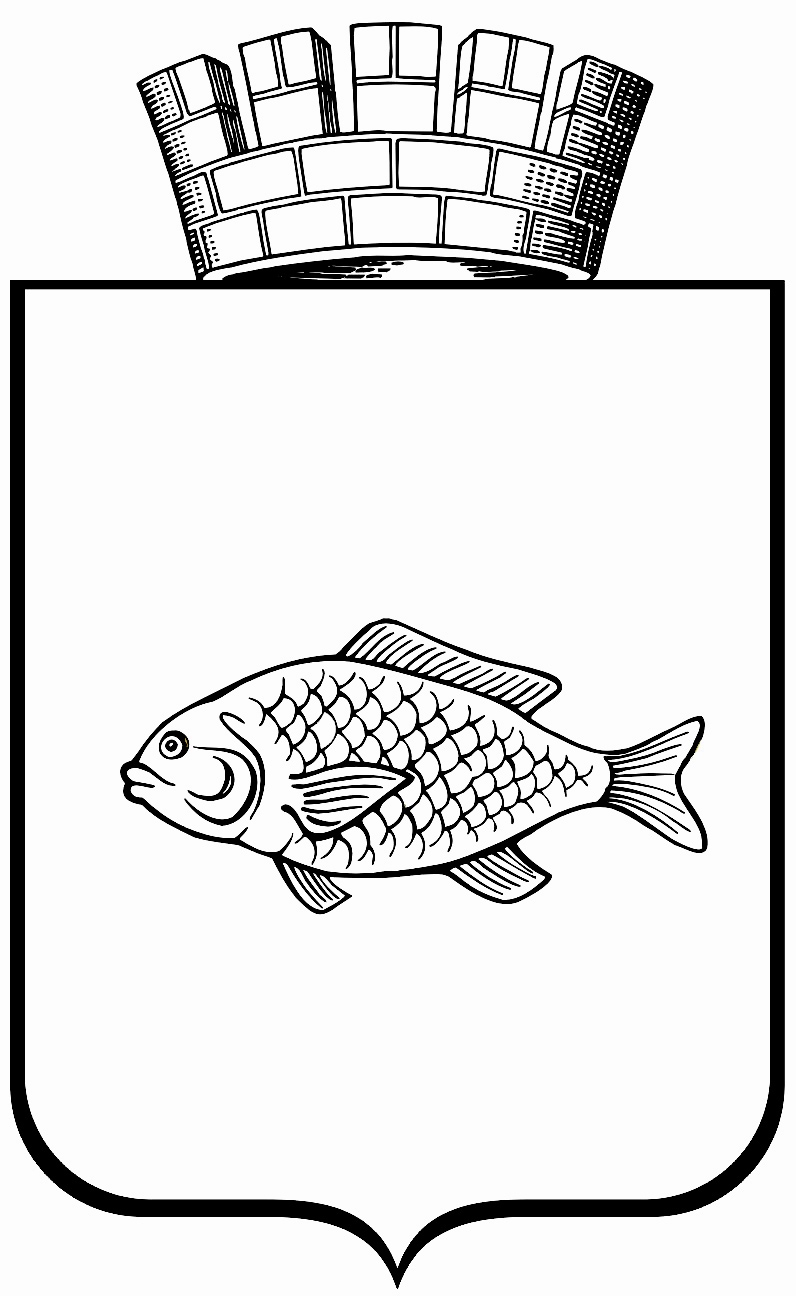 АДМИНИСТРАЦИЯ ГОРОДА ИШИМАПОСТАНОВЛЕНИЕ08 ноября 2019 г.                                                                                         № 1545В соответствии Федеральным Законом от 06.10.2003 № 131-ФЗ «Об общих принципах организации местного самоуправления в Российской Федерации», Федеральным Законом от 24.06.1998 № 89-ФЗ «Об отходах производства и потребления», постановлением Правительства РФ от 31.08.2018 № 1039 «Об утверждении Правил обустройства мест (площадок) накопления твердых коммунальных отходов и ведения их реестра», руководствуясь статьей 14 Устава города Ишима: 1. 	В постановление администрации города Ишима от 08.04.2019 № 410 «Об утверждении Порядка обустройства мест (площадок) накопления твердых коммунальных отходов и ведения их реестра на территории города Ишима», внести следующие изменения:Приложение к постановлению изложить в редакции, согласно приложению к настоящему постановлению.2.	Опубликовать настоящее постановление в газете «Ишимская правда», в сетевом издании «Официальные документы города Ишима» (http://ishimdoc.ru) и разместить на официальном сайте муниципального образования город Ишим (ishim.admtyumen).3.	Контроль за исполнением настоящего постановления возложить на заместителя Главы города по городскому хозяйству.Первый заместитель Главы города              	                               А.А. Веренчук                                                                                                                                                Приложение                                                                                              к постановлению                                                                                 администрации города Ишима                                                                                от 08 ноября 2019 года № 1545ПОРЯДОК обустройства мест (площадок) накопления твердых коммунальных отходов и ведения их реестра на территории города Ишима1. Общие положения1.1. Порядок обустройства мест (площадок) накопления твердых коммунальных отходов и ведения их реестра на территории города Ишима (далее по тексту - Порядок) разработан в соответствии с Федеральным Законом от 06.10.2003 № 131-ФЗ «Об общих принципах организации местного самоуправления в Российской Федерации», Федеральным Законом от 24.06.1998 № 89-ФЗ «Об отходах производства и потребления», постановлением Правительства РФ от 31.08.2018 № 1039 «Об утверждении Правил обустройства мест (площадок) накопления твердых коммунальных отходов и ведения их реестра» и регулирует отношения, связанные с созданием мест (площадок) накопления твердых коммунальных отходов, формированием и ведением реестра мест (площадок) накопления твердых коммунальных отходов на территории города Ишима. 1.2. Понятия, используемые в настоящем Порядке, применяются в тех же значениях, что и в нормативных правовых актах Российской Федерации, Тюменской области и муниципальных правовых актах города Ишима.1.3. Органом администрации города Ишима, уполномоченным на реализацию полномочия органа местного самоуправления по определению схемы размещения мест (площадок) накопления твердых коммунальных отходов и ведения реестра мест (площадок) накопления твердых коммунальных отходов является департамент городского хозяйства администрации города Ишима (далее – Департамент).1.4. Органом администрации города Ишима, уполномоченным на реализацию полномочия органа местного самоуправления по принятию решений о создании мест (площадок) накопления твердых коммунальных отходов является Комиссия по принятию решений о создании мест (площадок) накопления твердых коммунальных отходов (далее – Комиссия).2. Порядок создания мест (площадок) накопления твердых коммунальных отходов на территории города Ишима2.1. Места (площадки) накопления твердых коммунальных отходов создаются органом местного самоуправления, за исключением установленных законодательством Российской Федерации случаев, когда такая обязанность лежит на других лицах. Решение о создании мест (площадок) накопления твердых коммунальных отходов на территории города Ишима принимается Комиссией и утверждается постановлением администрации города Ишима.2.2. Места (площадки) накопления твердых коммунальных отходов должны обустраиваться и соответствовать требованиям законодательства Российской Федерации и Тюменской области в области санитарно-эпидемиологического благополучия населения, иного законодательства Российской Федерации, Тюменской области, устанавливающего требования к местам (площадкам) накопления твердых коммунальных отходов, требованиям Правил благоустройства территории города Ишима, утверждённых решением Ишимской городской Думы от 25.02.2010 за № 360.2.3. В случае если в соответствии с законодательством Российской Федерации обязанность по созданию места (площадки) накопления твердых коммунальных отходов лежит на других лицах, такие лица обязаны согласовывать создание места (площадки) накопления твердых коммунальных отходов с Комиссией.Порядок согласования создания места (площадки) накопления твердых коммунальных отходов определен Административным регламентом предоставления муниципальной услуги «Согласование создания места (площадки) накопления твердых коммунальных отходов и включение сведений о них в реестр мест (площадок) накопления твердых коммунальных отходов», утвержденным постановлением администрации города Ишима.3. Порядок ведения реестра мест (площадок) накопления твердых коммунальных отходов на территории города Ишима3.1. Реестр мест (площадок) накопления твердых коммунальных отходов (далее - Реестр) представляет собой базу данных о местах (площадках) накопления твердых коммунальных отходов.3.2. Реестр ведется Департаментом на бумажном носителе и в электронном виде в соответствии с приложением № 1 к настоящему Порядку. Сведения в Реестр вносятся Департаментом в течение 5 рабочих дней со дня принятия решения Комиссией о внесении в него сведений о создании места (площадки) накопления твердых коммунальных отходов.3.3. В течение 10 рабочих дней со дня внесения в Реестр сведений о создании места (площадки) накопления твердых коммунальных отходов такие сведения размещаются Департаментом на официальном сайте муниципального образования город Ишим (ishim.admtyumen.ru) в информационно-телекоммуникационной сети «Интернет».3.4. Реестр включает в себя следующие разделы:3.4.1. Данные о нахождении мест (площадок) накопления твердых коммунальных отходов.Раздел включает в себя сведения об адресе мест (площадок) накопления твердых коммунальных отходов, а также схему размещения мест (площадок) накопления твердых коммунальных отходов в масштабе 1:2000.3.4.2.	Данные о технических характеристиках мест (площадок) накопления твердых коммунальных отходов.Раздел включает в себя сведения об используемом покрытии (грунт, асфальт, бетон и т.д.), площади, количестве размещенных и планируемых к размещению контейнеров и бункеров с указанием их объема.Информация о размещенных и планируемых к размещению контейнерах и бункерах с указанием их объема указывается в Реестре на основании информации, предоставляемой региональным оператором по обращению с твердыми коммунальными отходами.3.4.3. Данные о собственниках мест (площадок) накопления твердых коммунальных отходов.Раздел включает в себя сведения об источниках образования твердых коммунальных отходов, которые складируются в местах (на площадках) накопления твердых коммунальных отходов.- для юридических лиц - полное наименование и основной государственный регистрационный номер записи в Едином государственном реестре юридических лиц, фактический адрес;- для индивидуальных предпринимателей - фамилия, имя, отчество, основной государственный регистрационный номер записи в Едином государственном реестре индивидуальных предпринимателей, адрес регистрации по месту жительства;- для физических лиц - фамилия, имя, отчество, серия, номер и дата выдачи паспорта или иного документа, удостоверяющего личность в соответствии с законодательством Российской Федерации, адрес регистрации по месту жительства, контактные данные.3.4.4. Данные об источниках образования твердых коммунальных отходов, которые складируются в местах (на площадках) накопления твердых коммунальных отходов.Раздел включает в себя сведения об объектах капитального строительства, территории (части территории) города, при осуществлении деятельности на которых у физических и юридических лиц образуются твердые коммунальные отходы, складируемые в соответствующих местах (на площадках) накопления твердых коммунальных отходов.3.5. В случае если место (площадка) накопления твердых коммунальных отходов создано органом местного самоуправления в соответствии с пунктом 2.1. настоящего Порядка, сведения о таком месте (площадке) накопления твердых коммунальных отходов подлежат включению Департаментом в Реестр в срок не позднее 3 рабочих дней со дня принятия решения Комиссией о его создании.3.6. В случае если место (площадка) накопления твердых коммунальных отходов создано заявителем, он обязан обратиться в адрес Комиссии с заявкой о включении сведений о месте (площадке) накопления твердых коммунальных отходов в Реестр.Порядок включения сведений о месте (площадке) накопления твердых коммунальных отходов в Реестр определен Административным регламентом предоставления муниципальной услуги «Согласование создания места (площадки) накопления твердых коммунальных отходов и включение сведений о них в реестр мест (площадок) накопления твердых коммунальных отходов», утвержденным постановлением администрации города Ишима.3.7. Заявитель обязан сообщать в адрес Департамента о любых изменениях сведений, содержащихся в Реестре, в срок не позднее 5 рабочих дней со дня наступления таких изменений, путем направления извещения, по форме согласно приложению № 2 к настоящему Порядку.                                                                                                                                                                                            Приложение № 1                                                                                                                                                                                                   к Порядку Реестр мест (площадок) накопления твердых коммунальныхотходов на территории города Ишима                                                                                                        Приложение № 2                                                                                                           к ПорядкуДиректору департамента городского хозяйстваадминистрации города ИшимаИЗВЕЩЕНИЕо внесении изменений в реестр мест (площадок) накопления твердых коммунальных отходовПрошу Вас внести изменения в реестр мест (площадок) накопления твердых коммунальных отходов (далее – ТКО)___________________________                                                                                                               (адрес (с привязкой к адресу __________________________________________________________________местонахождения источника образования отходов) и (или) географические координаты______________________________________________________________________________________мест (площадок) накопления ТКО)Данные подлежащие изменению:Документы, прилагаемые к заявке в обязательном порядке:* предоставляется копия и оригинал для обозрения, либо нотариально заверенная копияО внесении изменений в постановление администрации города Ишима от 08.04.2019 № 410 «Об утверждении Порядка обустройства мест (площадок) накопления твердых коммунальных отходов и ведения их реестра на территории города Ишима»№ п/пАдрес места (площадки) накопления твердых коммунальных отходовТехнические характеристики мест (площадок) накопления твердых коммунальных отходовТехнические характеристики мест (площадок) накопления твердых коммунальных отходовТехнические характеристики мест (площадок) накопления твердых коммунальных отходовТехнические характеристики мест (площадок) накопления твердых коммунальных отходовТехнические характеристики мест (площадок) накопления твердых коммунальных отходовТехнические характеристики мест (площадок) накопления твердых коммунальных отходовТехнические характеристики мест (площадок) накопления твердых коммунальных отходовТехнические характеристики мест (площадок) накопления твердых коммунальных отходовТехнические характеристики мест (площадок) накопления твердых коммунальных отходовТехнические характеристики мест (площадок) накопления твердых коммунальных отходовТехнические характеристики мест (площадок) накопления твердых коммунальных отходовТехнические характеристики мест (площадок) накопления твердых коммунальных отходовДанные о собственниках мест (площадок) накопления твердых коммунальных отходовДанные об источниках образования твердых коммунальных отходов, которые складируются в местах (площадках) накопления твердых коммунальных отходов№ п/пАдрес места (площадки) накопления твердых коммунальных отходовКоличество контейнеров, шт.Количество контейнеров, шт.Количество контейнеров, шт.Количество контейнеров, шт.Количество контейнеров, шт.Используемое покрытие (грунт, асфальт, бетон и т.д.)Площадь контейнерной площадки, м2Информация о планируемых к размещению контейнеров на контейнерных площадкахИнформация о планируемых к размещению контейнеров на контейнерных площадкахИнформация о планируемых к размещению контейнеров на контейнерных площадкахИнформация о планируемых к размещению контейнеров на контейнерных площадкахИнформация о планируемых к размещению контейнеров на контейнерных площадкахДанные о собственниках мест (площадок) накопления твердых коммунальных отходовДанные об источниках образования твердых коммунальных отходов, которые складируются в местах (площадках) накопления твердых коммунальных отходов№ п/пАдрес места (площадки) накопления твердых коммунальных отходовV=1.1 м3V=0.75 м3         V=8м3Заглубленного типаКонтейнеры для раздельного накопления твердых коммунальных отходовИспользуемое покрытие (грунт, асфальт, бетон и т.д.)Площадь контейнерной площадки, м2V=1.1 м3V=0.75 м3     V=8м3Заглубленного типаКонтейнеры для раздельного накопления твердых коммунальных отходовДанные о собственниках мест (площадок) накопления твердых коммунальных отходовДанные об источниках образования твердых коммунальных отходов, которые складируются в местах (площадках) накопления твердых коммунальных отходов1…Заявитель: _____________________________________(для физических лиц – фамилия, имя и отчество (при________________________________________________ наличии), реквизиты документа, удостоверяющего________________________________________________личность заявителя; для юридических лиц –________________________________________________полное наименование, ОГРН, ИНН)Представитель заявителя: _____________________________________(фамилия, имя и отчество (при________________________________________________ наличии), реквизиты документа, удостоверяющего________________________________________________личность представителя заявителя)Адрес заявителя: _____________________________________(местонахождение юридического лица; адрес________________________________________________регистрации по месту жительства регистрации _______________________________________________физического лица)Контактные данные заявителя: тел./факс_______________________________________ электронный адрес:_______________________ ____________________________________№п/пСведения, подлежащие изменению в реестре мест (площадок) накопления твердых коммунальных отходов1Документ, удостоверяющий полномочия представителя заявителя, в случае подачи заявки представителем заявителя (не требуется, если полномочия представителя заявителя подтверждаются выпиской из ЕГРЮЛ; сведениями из приказа (постановления) об установлении опеки (попечительства); сведениями о государственной регистрации рождения (усыновления))*2Документы, подтверждающие об изменениях сведений, содержащихся в реестре мест (площадок) накопления твердых коммунальных отходов*Подпись заявителя (представителя заявителя):Дата:_________ ___________________    (подпись)         (инициалы, фамилия)«__» ___________ ____ г.Отметка должностного лица, принявшего заявление и приложенные к нему документы:Дата:_________ ___________________   (подпись)         (инициалы, фамилия)«__» ___________ ____ г.